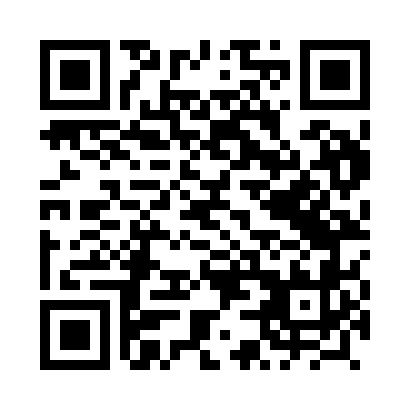 Prayer times for Kocikow, PolandWed 1 May 2024 - Fri 31 May 2024High Latitude Method: Angle Based RulePrayer Calculation Method: Muslim World LeagueAsar Calculation Method: HanafiPrayer times provided by https://www.salahtimes.comDateDayFajrSunriseDhuhrAsrMaghribIsha1Wed3:035:2912:535:598:1710:322Thu3:005:2712:536:008:1910:353Fri2:575:2512:526:018:2110:384Sat2:535:2312:526:028:2210:415Sun2:505:2212:526:038:2410:446Mon2:465:2012:526:048:2510:477Tue2:435:1812:526:058:2710:508Wed2:395:1712:526:068:2810:549Thu2:375:1512:526:078:3010:5710Fri2:375:1312:526:088:3110:5911Sat2:365:1212:526:098:3311:0012Sun2:355:1012:526:098:3511:0113Mon2:355:0912:526:108:3611:0114Tue2:345:0712:526:118:3711:0215Wed2:345:0612:526:128:3911:0316Thu2:335:0412:526:138:4011:0317Fri2:335:0312:526:148:4211:0418Sat2:325:0212:526:158:4311:0419Sun2:325:0012:526:158:4511:0520Mon2:314:5912:526:168:4611:0621Tue2:314:5812:526:178:4711:0622Wed2:304:5712:526:188:4911:0723Thu2:304:5512:526:198:5011:0824Fri2:294:5412:536:198:5111:0825Sat2:294:5312:536:208:5211:0926Sun2:294:5212:536:218:5411:0927Mon2:284:5112:536:228:5511:1028Tue2:284:5012:536:228:5611:1029Wed2:284:4912:536:238:5711:1130Thu2:284:4912:536:248:5811:1231Fri2:274:4812:536:248:5911:12